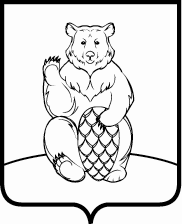 СОВЕТ ДЕПУТАТОВПОСЕЛЕНИЯ МИХАЙЛОВО-ЯРЦЕВСКОЕ В ГОРОДЕ МОСКВЕР Е Ш Е Н И Е15 августа 2019г.                                                                                                   №2/7О внесении изменений и дополнений в решение Совета депутатов поселения Михайлово-Ярцевское от 22.11.2018 №1/13 «О бюджете поселения Михайлово-Ярцевское в городе Москве на 2019 год и плановый период 2020 и 2021 годов»В соответствии с Бюджетным кодексом Российской Федерации, Уставом поселения Михайлово-Ярцевское, решением Совета депутатов поселения Михайлово-Ярцевское от 15.09.2016 №1/14 «Об утверждении положения о бюджетном процессе в поселении Михайлово-Ярцевское в городе Москве», рассмотрев проект решения «О внесении изменений и дополнений в решение Совета депутатов поселения Михайлово-Ярцевское от 22.11.2018 №1/13 «О бюджете поселения Михайлово-Ярцевское в городе Москве на 2019 год и плановый период 2020 и 2021 годов», представленный администрацией поселения Михайлово-Ярцевское, Совет депутатов поселения Михайлово-ЯрцевскоеРЕШИЛ:1. Внести в решение Совета депутатов поселения Михайлово-Ярцевское от 22.11.2018 №1/13 «О бюджете поселения Михайлово-Ярцевское в городе Москве на 2019 год и плановый период 2020 и 2021 годов» следующие изменения и дополнения:1.1. пункт 1 решения Совета депутатов поселения Михайлово-Ярцевское «О бюджете поселения Михайлово-Ярцевское в городе Москве на 2019 год и плановый период 2020 и 2021 годов»  изложить в новой редакции:«1. Утвердить основные характеристики бюджета поселения Михайлово-Ярцевское на 2019 год: 1) общий объем доходов бюджета поселения Михайлово-Ярцевское в сумме 251 783,8 тысяч рублей;2) общий объем расходов бюджета поселения Михайлово-Ярцевское в сумме 269 929,0 тысяч рублей.3) установить предельный размер дефицита бюджета поселения Михайлово-Ярцевское в сумме 18 145,2 тыс. руб.4) направить на покрытие дефицита бюджета поселения Михайлово-Ярцевское на 2019 год остатки бюджетных средств на 01 января 2019 года в сумме 18 145,2 тыс. рублей.»;1.2. приложение 1 к решению Совета депутатов поселения Михайлово-Ярцевское «Поступление доходов по основным источникам в бюджет поселения Михайлово-Ярцевское на 2019 год» изложить в новой редакции согласно приложению 1 к настоящему решению;1.3. приложение 5 к решению Совета депутатов поселения Михайлово-Ярцевское «Ведомственная структура расходов бюджета поселения Михайлово-Ярцевское на 2019 год» изложить в новой редакции согласно приложению 2 к настоящему решению;1.4. приложение 7 к решению Совета депутатов поселения Михайлово-Ярцевское «Распределение бюджетных ассигнований по разделам, подразделам, целевым статьям (муниципальным программам поселения Михайлово-Ярцевское, а также не включенным в муниципальные программы направлениям деятельности органов местного самоуправления), группам и подгруппам видов расходов классификации расходов бюджета поселения Михайлово-Ярцевское на 2019 год» изложить в новой редакции согласно приложению 3 к настоящему решению;1.5. приложение 9 к решению Совета депутатов поселения Михайлово-Ярцевское «Расходы на финансирование программных мероприятий поселения Михайлово-Ярцевское на 2019 год» изложить в новой редакции согласно приложению 4 к настоящему решению;1.6. приложение 11 к решению Совета депутатов поселения Михайлово-Ярцевское «Источники внутреннего финансирования дефицита бюджета поселения Михайлово-Ярцевское на 2019 год» изложить в новой редакции согласно приложению 5 к настоящему решению.2. Настоящее решение вступает в силу со дня официального опубликования.3. Опубликовать настоящее решение в бюллетене «Московский муниципальный вестник» и разместить на официальном сайте администрации поселения Михайлово-Ярцевское в информационно-телекоммуникационной сети «Интернет».4. Контроль за исполнением настоящего решения возложить на Главу поселения Михайлово-Ярцевское Г.К. Загорского.Глава поселения		                         			Г.К. ЗагорскийПоступление доходов по основным источникамв бюджет поселения Михайлово-Ярцевское на 2019 годЕдиницы измерения: тыс. руб.Ведомственная структура расходов бюджета поселения Михайлово-Ярцевское на 2019 годЕдиницы измерения: тыс. руб.Распределение бюджетных ассигнований по разделам, подразделам, целевым статьям (муниципальным программам поселения Михайлово-Ярцевское, а также не включенным в муниципальные программы направлениям деятельности органов местного самоуправления), группам и подгруппам видов расходов классификации расходов бюджета поселения Михайлово-Ярцевское                                         на 2019 год Единицы измерения: тыс. руб.Приложение 4к решению Совета депутатов поселения Михайлово-Ярцевское в городе Москве от 15.08.2019 №2/7Приложение 9 к решению Совета депутатов поселения Михайлово-Ярцевское в городе Москве  от 22.11.2018 №1/13Расходы на финансирование программных мероприятий  поселения Михайлово-Ярцевское на 2019 год.Единицы измерения: тыс. руб.Приложение 5к решению Совета депутатов поселения Михайлово-Ярцевское в городе Москве от 15.08.2019 №2/7   Приложение 11 к решению Совета депутатов поселения Михайлово-Ярцевское в городе Москве  от 22.11.2018 №1/13Источники внутреннего финансирования дефицита бюджета поселения Михайлово-Ярцевское на 2019 год.Единицы измерения: тыс. руб.Наименование доходаКоды бюджетной классификации2019 год123НАЛОГОВЫЕ И НЕНАЛОГОВЫЕ ДОХОДЫ000 1 00 00000 00 0000 000140 518,9 Налоги на прибыль, доходы000 1 01 00000 00 0000 00028 132,6 Налог на доходы физических лиц182 1 01 02000 01 0000 11028 132,6 Налог на доходы физических лиц с доходов, источником которых является налоговый агент, за исключением доходов, в отношении которых исчисление и уплата налога осуществляются в соответствии со статьями 227, 227.1 и 228 Налогового кодекса Российской Федерации182 1 01 02010 01 0000 11023 074,6 Налог на доходы физических лиц с доходов, полученных от осуществления деятельности физическими лицами, зарегистрированными в качестве индивидуальных предпринимателей, нотариусов, занимающихся частной практикой, адвокатов, учредивших адвокатские кабинеты, и других лиц, занимающихся частной практикой в соответствии со статьей 227 Налогового кодекса Российской Федерации182 1 01 02020 01 0000 11017,1 Налог на доходы физических лиц с доходов, полученных физическими лицами в соответствии со статьей 228 Налогового кодекса Российской Федерации182 1 01 02030 01 0000 1105 040,9 НАЛОГИ НА ТОВАРЫ (РАБОТЫ, УСЛУГИ), РЕАЛИЗУЕМЫЕ НА ТЕРРИТОРИИ РОССИЙСКОЙ ФЕДЕРАЦИИ100 1 03 00000 00 0000 0005 892,5 Акцизы по подакцизным товарам (продукции), производимым на территории Российской Федерации100 1 03 02000 01 0000 1105 892,5 Доходы от уплаты акцизов на дизельное топливо, подлежащие распределению между бюджетами субъектов Российской Федерации и местными бюджетами с учетом установленных дифференцированных нормативов отчислений в местные бюджеты (по нормативам, установленным Федеральным законом о федеральном бюджете в целях формирования дорожных фондов субъектов Российской Федерации)100 1 03 02231 01 0000 1102 136,8 Доходы от уплаты акцизов на моторные масла для дизельных и (или) карбюраторных (инжекторных) двигателей, подлежащие распределению между бюджетами субъектов Российской Федерации и местными бюджетами с учетом установленных дифференцированных нормативов отчислений в местные бюджеты (по нормативам, установленным Федеральным законом о федеральном бюджете в целях формирования дорожных фондов субъектов Российской Федерации)100 1 03 02241 01 0000 11015,0 Доходы от уплаты акцизов на автомобильный бензин, подлежащие распределению между бюджетами субъектов Российской Федерации и местными бюджетами с учетом установленных дифференцированных нормативов отчислений в местные бюджеты (по нормативам, установленным Федеральным законом о федеральном бюджете в целях формирования дорожных фондов субъектов Российской Федерации)100 1 03 02251 01 0000 1104 138,1 Доходы от уплаты акцизов на прямогонный бензин, подлежащие распределению между бюджетами субъектов Российской Федерации и местными бюджетами с учетом установленных дифференцированных нормативов отчислений в местные бюджеты (по нормативам, установленным Федеральным законом о федеральном бюджете в целях формирования дорожных фондов субъектов Российской Федерации)100 1 03 02261 01 0000 110-397,4 НАЛОГИ НА СОВОКУПНЫЙ ДОХОД000 1 05 00000 00 0000 0001,5 Единый сельскохозяйственный налог182 1 05 03000 01 0000 1101,5 Единый сельскохозяйственный налог182 1 05 03010 01 0000 1101,5 НАЛОГИ НА ИМУЩЕСТВО000 1 06 00000 00 0000 00090 261,0 Налог на имущество физических лиц000 1 06 01000 00 0000 11010 138,0 Налог на имущество физических лиц, взимаемый по ставкам, применяемым к объектам налогообложения, расположенным в границах внутригородских муниципальных образований городов федерального значения182 1 06 01010 03 0000 11010 138,0 Земельный налог000 1 06 06000 00 0000 11080 123,0 Земельный налог с организаций, обладающих земельным участком, расположенным в границах внутригородских муниципальных образований городов федерального значения182 1 06 06031 03 0000 11053 580,0 Земельный налог с физических лиц, обладающих земельным участком, расположенным в границах внутригородских муниципальных образований городов федерального значения182 1 06 06041 03 0000 11026 543,0 ДОХОДЫ ОТ ИСПОЛЬЗОВАНИЯ ИМУЩЕСТВА, НАХОДЯЩЕГОСЯ В ГОСУДАРСТВЕННОЙ И МУНИЦИПАЛЬНОЙ СОБСТВЕННОСТИ000 1 11 00000 00 0000 0008 420,3 Доходы, получаемые в виде арендной либо иной платы за передачу в возмездное пользование государственного и муниципального имущества (за исключением имущества бюджетных и автономных учреждений, а также имущества государственных и муниципальных унитарных предприятий, в том числе казенных)000 1 11 05000 00 0000 1205 470,3 Доходы, получаемые в виде арендной платы за земельные участки, государственная собственность на которые не разграничена и которые расположены в границах городов федерального значения, а также средства от продажи права на заключение договоров аренды указанных земельных участков000 1 11 05011 02 0000 1204 750,0 Доходы, получаемые в виде арендной платы за земельные участки, государственная собственность на которые не разграничена и которые расположены в границах городов федерального значения, а также средства от продажи права на заключение договоров аренды указанных земельных участков071 1 11 05011 02 8001 1204 750,0 Доходы, получаемые в виде арендной платы за земельные участки, государственная собственность на которые не разграничена и которые расположены в границах городов федерального значения, а также средства от продажи права на заключение договоров аренды указанных земельных участков071 1 11 05011 02 8001 1204 750,0 Доходы от сдачи в аренду имущества, находящегося в оперативном управлении органов государственной власти, органов местного самоуправления, государственных внебюджетных фондов и созданных ими учреждений (за исключением имущества бюджетных и автономных учреждений)000 1 11 05030 00 0000 120720,3 Доходы от сдачи в аренду имущества, находящегося в оперативном управлении органов управления внутригородских муниципальных образований городов федерального значения и созданных ими учреждений (за исключением имущества муниципальных бюджетных и автономных учреждений)900 1 11 05033 03 0000 120720,3 Прочие доходы от использования имущества и прав, находящихся в государственной и муниципальной собственности (за исключением имущества бюджетных и автономных учреждений, а также имущества государственных и муниципальных унитарных предприятий, в том числе казенных)000 1 11 09000 00 0000 120  2 950,0 Прочие поступления от использования имущества, находящегося в государственной и муниципальной собственности (за исключением имущества бюджетных и автономных учреждений, а также имущества государственных и муниципальных унитарных предприятий, в том числе казенных)000 1 11 09040 00 0000 120  2 950,0 Прочие поступления от использования имущества, находящегося в собственности внутригородских муниципальных образований городов федерального значения (за исключением имущества муниципальных бюджетных и автономных учреждений, а также имущества муниципальных унитарных предприятий, в том числе казенных)900 1 11 09043 03 0000 120  2 950,0 ДОХОДЫ ОТ ПРОДАЖИ МАТЕРИАЛЬНЫХ И НЕМАТЕРИАЛЬНЫХ АКТИВОВ000 1 14 00000 00 0000 0006 636,0 Доходы от продажи квартир000 1 14 01000 00 0000 0003 363,6 Доходы от продажи квартир, находящихся в собственности внутригородских муниципальных образований городов федерального значения900 1 14 01030 03 0000 4103 363,6 Доходы от реализации имущества, находящегося в государственной и муниципальной собственности (за исключением движимого имущества бюджетных и автономных учреждений, а также имущества государственных и муниципальных унитарных предприятий, в том числе казенных)000 1 14 02000 00 0000 0001 474,8 Доходы от реализации имущества, находящегося в муниципальной собственности поселений, в части реализации основных средств (за исключением движимого имущества муниципальных бюджетных и автономных учреждений, а также имущества муниципальных унитарных предприятий, в том числе казенных), и материальных запасов (за исключением движимого имущества муниципальных бюджетных и автономных учреждений, а также имущества муниципальных унитарных предприятий, в том числе казенных)900 1 14 02033 03 0000 4101 474,8 Доходы от продажи земельных участков, государственная собственность на которые не разграничена и которые расположены в границах городов федерального значения071 1 14 06011 02 8000 4301 797,6 ШТРАФЫ, САНКЦИИ, ВОЗМЕЩЕНИЕ УЩЕРБА000 1 16 00000 00 0000 0001 175,0 Прочие поступления от денежных взысканий (штрафов) и иных сумм в возмещение ущерба000 1 16 90000 00 0000 1401 175,0 Прочие поступления от денежных взысканий (штрафов) и иных сумм в возмещение ущерба, зачисляемые в бюджеты внутригородских муниципальных образований городов федерального значения900 1 16 90030 03 0000 1401 175,0 БЕЗВОЗМЕЗДНЫЕ ПОСТУПЛЕНИЯ000 2 00 00000 00 0000 000111 264,9 БЕЗВОЗМЕЗДНЫЕ ПОСТУПЛЕНИЯ ОТ ДРУГИХ БЮДЖЕТОВ БЮДЖЕТНОЙ СИСТЕМЫ РОССИЙСКОЙ ФЕДЕРАЦИИ000 2 02 00000 00 0000 000111 264,9 Субсидии бюджетам бюджетной системы Российской Федерации (межбюджетные субсидии)000 2 02 02000 00 0000 150110 718,3 Прочие субсидии 000 2 02 29999 00 0000 150110 718,3 Прочие субсидии бюджетам внутригородских муниципальных образований городов федерального значения000 2 02 29999 03 0000 150110 718,3 Прочие субсидии бюджетам внутригородских муниципальных образований городов федерального значения (в сфере жилищно-коммунального хозяйства, благоустройства и дорожной деятельности)900 2 02 29999 03 0001 150110 718,3 Субвенции бюджетам субъектов Российской Федерации и муниципальных образований000 2 02 03000 00 0000 150546,6 Субвенции бюджетам на осуществление первичного воинского учета на территориях, где отсутствуют военные комиссариаты000 2 02 35118 00 0000 150546,6 Субвенции бюджетам внутригородских муниципальных образований городов федерального значения на осуществление первичного воинского учета на территориях, где отсутствуют военные комиссариаты900 2 02  35118 03 0000 150546,6 ВСЕГО ДОХОДОВ000 8 90 00000 00 0000 000251 783,8 Наименование Код ведомстваКоды бюджетной классификацииКоды бюджетной классификацииКоды бюджетной классификацииКоды бюджетной классификацииСуммаНаименование Код ведомстваРзПРЦСРВР2019год1234567Администрация  поселения Михайлово-Ярцевское900269 929,0ОБЩЕГОСУДАРСТВЕННЫЕ ВОПРОСЫ900010071 718,3Функционирование законодательных (представительных) органов государственной власти и представительных органов муниципальных образований9000103320,3Непрограммные направления деятельности органов внутригородских муниципальных образований по руководству и управлению в сфере установленных функций органов внутригородских муниципальных образований 900010331 0 00 00000320,3Представительные органы внутригородских муниципальных образований900010331 А 00 00000320,3Функционирование представительных органов внутригородских муниципальных образований900010331 А 01 00000320,3Депутаты Совета депутатов внутригородского муниципального образования900010331 А 01 00200320,3Расходы на выплаты персоналу в целях обеспечения выполнения функций государственными (муниципальными) органами, казенными учреждениями, органами управления государственными внебюджетными фондами  900010331 А 01 00200100320,3Расходы на выплаты персоналу государственных (муниципальных) органов900010331 А 01 00200120320,3Функционирование Правительства Российской Федерации, высших исполнительных органов государственной власти субъектов Российской Федерации, местных администраций900010469 400,5Непрограммные направления деятельности органов внутригородских муниципальных образований по руководству и управлению в сфере установленных функций органов внутригородских муниципальных образований 900010431 0 00 0000069 400,5Исполнительные органы внутригородских муниципальных образований900010431 Б 00 0000069 400,5Функционирование исполнительных органов внутригородских муниципальных образований900010431 Б 01 0000069 400,5Руководитель администрации/аппарата Совета депутатов900010431 Б 01 001005 125,3Расходы на выплаты персоналу в целях обеспечения выполнения функций государственными (муниципальными) органами, казенными учреждениями, органами управления государственными внебюджетными фондами900010431 Б 01 001001005 125,3Расходы на выплаты персоналу государственных (муниципальных) органов900010431 Б 01 001001205 125,3Обеспечение деятельности  администрации/ Совета депутатов внутригородского муниципального образования в части содержания муниципальных служащих для решения вопросов местного значения900010431 Б 01 0050064 275,2Расходы на выплаты персоналу в целях обеспечения выполнения функций государственными (муниципальными) органами, казенными учреждениями, органами управления государственными внебюджетными фондами900010431 Б 01 0050010053 751,1Расходы на выплаты персоналу государственных (муниципальных) органов900010431 Б 01 0050012053 751,1Закупка товаров, работ и услуг для государственных (муниципальных) нужд     900010431 Б 01 0050020010 476,1Иные закупки товаров, работ и услуг для обеспечения государственных (муниципальных) нужд900010431 Б 01 0050024010 476,1Иные бюджетные ассигнования      900010431 Б 01 0050080048,0Уплата налогов, сборов и иных платежей                900010431 Б 01 0050085048,0Обеспечение проведения выборов и референдумов9000107692,6Проведение выборов депутатов Совета 
депутатов муниципальных округов города
Москвы900010735 А 01 00100692,6Иные бюджетные ассигнования      900010735 А 01 00100800692,6Специальные расходы900010735 А 01 00100880692,6Резервные фонды90001111 000,0Резервный фонд, предусмотренный в бюджете города Москвы900011132 0 00 000001 000,0Резервный фонд, предусмотренный в бюджете внутригородского муниципального образования900011132 А 00 000001 000,0Резервный фонд, предусмотренный органами местного самоуправления900011132 А 01 000001 000,0Иные бюджетные ассигнования                     900011132 А 01 000008001 000,0Другие общегосударственные вопросы9000113304,9Непрограммные направления деятельности органов внутригородских муниципальных образований по руководству и управлению в сфере установленных функций органов внутригородских муниципальных образований 900011331 0 00 00000304,9Исполнительные органы внутригородских муниципальных образований900011331 Б 00 00000304,9Ежегодный взнос в Ассоциацию муниципальных образований г. Москвы900011331 Б 01 0040043,0Иные бюджетные ассигнования      900011331 Б 01 0040080043,0Уплата налогов, сборов и иных платежей                900011331 Б 01 0040085043,0Обеспечение деятельности  администрации/ Совета депутатов внутригородского муниципального образования для решения вопросов местного значения900011331 Б 01 00600261,9Закупка товаров, работ и услуг для государственных (муниципальных) нужд     900011331 Б 01 00600200261,9Иные закупки товаров, работ и услуг для обеспечения государственных (муниципальных) нужд900011331 Б 01 00600240261,9НАЦИОНАЛЬНАЯ ОБОРОНА9000200546,6Мобилизационная и вневойсковая подготовка9000203546,6Субвенции на осуществление первичного воинского учета на территориях, где отсутствуют военные комиссариаты в рамках непрограммных расходов федеральных органов исполнительной власти900020317 1 00 51180546,6Расходы на выплаты персоналу в целях обеспечения выполнения функций государственными органами, казенными учреждениями, органами управления государственными внебюджетными фондами   900020317 1 00 51180100515,4Расходы на выплаты персоналу государственных (муниципальных) органов900020317 1 00 51180120515,4Закупка товаров, работ и услуг для государственных (муниципальных) нужд     900020317 1 00 5118020031,2Иные закупки товаров, работ и услуг для обеспечения государственных (муниципальных) нужд900020317 1 00 5118024031,2НАЦИОНАЛЬНАЯ БЕЗОПАСНОСТЬ И ПРАВООХРАНИТЕЛЬНАЯ ДЕЯТЕЛЬНОСТЬ90003001 995,4Защита населения и территории от чрезвычайных ситуаций природного и техногенного характера, гражданская оборона90003091 415,4Обеспечение безопасности жизнедеятельности населения на территории  поселения 900030923 0 00 000001 415,4Мероприятия по гражданской обороне, защите населения и территории поселения от чрезвычайных ситуаций природного и техногенного характера900030923 А 00 000001 415,4Мероприятия по обеспечению безопасности людей на водных объектах900030923 А 00 00200130,0Закупка товаров, работ и услуг для государственных (муниципальных) нужд     900030923 А 00 00200200130,0Иные закупки товаров, работ и услуг для обеспечения государственных (муниципальных) нужд900030923 А 00 00200240130,0Прочие мероприятия в части предупреждения и ликвидации последствий чрезвычайных ситуаций и стихийных бедствий900030923 А 00 003001 285,4Закупка товаров, работ и услуг для государственных (муниципальных) нужд     900030923 А 00 003002001 285,4Иные закупки товаров, работ и услуг для обеспечения государственных (муниципальных) нужд900030923 А 00 003002401 285,4Обеспечение пожарной безопасности9000310195,0Обеспечение безопасности жизнедеятельности населения на территории  поселения Михайлово-Ярцевское 900031023 0 00 00000195,0Мероприятия по обеспечению первичных мер пожарной безопасности900031023 Б 00 00000195,0Прочие мероприятия по обеспечению первичных мер пожарной безопасности900031023 Б 00 00100195,0Закупка товаров, работ и услуг для государственных (муниципальных) нужд     900031023 Б 00 00100200195,0Иные закупки товаров, работ и услуг для обеспечения государственных (муниципальных) нужд900031023 Б 00 00100240195,0Другие вопросы в области национальной безопасности и правоохранительной деятельности9000314385,0Обеспечение безопасности жизнедеятельности населения на территории  поселения Михайлово-Ярцевское 900031423 0 00 00000385,0Прочие мероприятия в области национальной безопасности и правоохранительной деятельности900031423 В 00 00000385,0Мероприятия в части  участия в профилактике терроризма и экстремизма900031423 В 00 00100385,0Закупка товаров, работ и услуг для государственных (муниципальных) нужд     900031423 В 00 00100200385,0Иные закупки товаров, работ и услуг для обеспечения государственных (муниципальных) нужд900031423 В 00 00100240385,0НАЦИОНАЛЬНАЯ ЭКОНОМИКА90004007 633,2Дорожное хозяйство (дорожные фонды)90004097 633,2Развитие транспортной системы900040901 0 00 000007 633,2Автомобильные дороги и улично-дорожная сеть900040901 Д 00 000007 633,2Ремонт объектов дорожного хозяйства и автомобильных дорог900040901 Д 03 000007 424,9Ремонт муниципальных дорог 900040901 Д 03 00300931,4Закупка товаров, работ и услуг для государственных (муниципальных) нужд     900040901 Д 03 00300200931,4Иные закупки товаров, работ и услуг для обеспечения государственных (муниципальных) нужд900040901 Д 03 00300240931,4Ремонт муниципальных дорог (за счет средств "акцизы по подакцизным товарам")900040901 Д 03 004006 493,5Закупка товаров, работ и услуг для государственных (муниципальных) нужд     900040901 Д 03 004002006 493,5Иные закупки товаров, работ и услуг для обеспечения государственных (муниципальных) нужд900040901 Д 03 004002406 493,5Содержание объектов дорожного хозяйства и автомобильных дорог900040901 Д 05 00000208,3Содержание муниципальных дорог900040901 Д 05 00600208,3Закупка товаров, работ и услуг для государственных (муниципальных) нужд     900040901 Д 05 00600200208,3Иные закупки товаров, работ и услуг для обеспечения государственных (муниципальных) нужд900040901 Д 05 00600240208,3ЖИЛИЩНО-КОММУНАЛЬНОЕ ХОЗЯЙСТВО9000500176 372,6Жилищное хозяйство900050113 502,7Жилище900050105 0 00 0000013 502,7Капитальный ремонт и модернизация жилищного фонда900050105 В 00 0000013 502,7Мероприятия в области жилищного хозяйства900050105 В 00 0000013 502,7Прочие мероприятия в области жилищного хозяйства900050105 В 02 0020012 725,9Закупка товаров, работ и услуг для государственных (муниципальных) нужд     900050105 В 02 0020020012 725,9Иные закупки товаров, работ и услуг для обеспечения государственных (муниципальных) нужд900050105 В 02 0020024012 725,9Взносы на капитальный ремонт общего имущества в многоквартирных жилых домах, формирующих фонды капитального ремонта на счете Регионального оператора900050105 В 03 00000776,8Закупка товаров, работ и услуг для государственных (муниципальных) нужд     900050105 В 03 00000200776,8Иные закупки товаров, работ и услуг для обеспечения государственных (муниципальных) нужд900050105 В 03 00000240776,8Благоустройство9000503162 869,9Жилище900050305 0 00 0000046 702,5Содержание и благоустройство территории жилой застройки и иные мероприятия в сфере жилищного хозяйства900050305 Д 00 0000046 702,5Благоустройство территории жилой застройки900050305 Д 02 0000046 702,5Благоустройство территории жилой застройки900050305 Д 02 0030022 145,1Закупка товаров, работ и услуг для государственных (муниципальных) нужд     900050305 Д 02 0030020022 145,1Иные закупки товаров, работ и услуг для обеспечения государственных (муниципальных) нужд900050305 Д 02 0030024022 145,1Мероприятия в озеленении территории поселения900050305 Д 02 004001 766,9Закупка товаров, работ и услуг для государственных (муниципальных) нужд     900050305 Д 02 004002001 766,9Иные закупки товаров, работ и услуг для обеспечения государственных (муниципальных) нужд900050305 Д 02 004002401 766,9Мероприятия по содержанию и ремонту объектов благоустройства900050305 Д 02 0050022 790,5Закупка товаров, работ и услуг для государственных (муниципальных) нужд     900050305 Д 02 0050020022 790,5Иные закупки товаров, работ и услуг для обеспечения государственных (муниципальных) нужд900050305 Д 02 0050024022 790,5Жилищно-коммунальное хозяйство, благоустройство и дорожная деятельность900050333 0 00 00000116 167,4Жилищно-коммунальное хозяйство, благоустройство и дорожная деятельность900050333 А 02 00000116 167,4Субсидии бюджетам внутригородских муниципальных образований в сфере жилищно коммунального хозяйства, благоустройства и дорожной деятельности900050333 А 02 02000110 718,3Субсидии бюджетам внутригородских муниципальных образований на благоустройство территории жилой застройки  900050333 А 02 021007 000,0Закупка товаров, работ и услуг для государственных (муниципальных) нужд     900050333 А 02 021002007 000,0Иные закупки товаров, работ и услуг для обеспечения государственных (муниципальных) нужд900050333 А 02 021002407 000,0Благоустройство территории жилой застройки(софинансирование расходов при предоставлении субсидии бюджетам внутригородских муниципальных образований на благоустройство территории жилой застройки)900050333 А 02 S2100140,1Закупка товаров, работ и услуг для государственных (муниципальных) нужд     900050333 А 02 S2100200140,1Иные закупки товаров, работ и услуг для обеспечения государственных (муниципальных) нужд900050333 А 02 S2100240140,1Субсидии бюджетам внутригородских муниципальных образований на ремонт объектов дорожного хозяйства  900050333 А 02 0230070 000,0Закупка товаров, работ и услуг для государственных (муниципальных) нужд     900050333 А 02 0230020070 000,0Иные закупки товаров, работ и услуг для обеспечения государственных (муниципальных) нужд900050333 А 02 0230024070 000,0Ремонт объектов дорожного хозяйства (софинансирование расходов при предоставлении субсидии бюджетам внутригородских муниципальных образований Ремонт объектов дорожного хозяйства)900050333 А 02 S23003 534,3Закупка товаров, работ и услуг для государственных (муниципальных) нужд     900050333 А 02 S23002003 534,3Иные закупки товаров, работ и услуг для обеспечения государственных (муниципальных) нужд900050333 А 02 S23002403 534,3Субсидии бюджетам внутригородских муниципальных образований на содержание объектов дорожного хозяйства  900050333 А 02 0240033 718,3Закупка товаров, работ и услуг для государственных (муниципальных) нужд     900050333 А 02 0240020033 718,3Иные закупки товаров, работ и услуг для обеспечения государственных (муниципальных) нужд900050333 А 02 0240024033 718,3Содержание объектов дорожного хозяйства (софинансирование расходов при предоставлении субсидии бюджетам внутригородских муниципальных образований на содержание объектов дорожного хозяйства)900050333 А 02 S24001 774,7Закупка товаров, работ и услуг для государственных (муниципальных) нужд     900050333 А 02 S24002001 774,7Иные закупки товаров, работ и услуг для обеспечения государственных (муниципальных) нужд900050333 А 02 S24002401 774,7ОБРАЗОВАНИЕ9000700870,5Молодежная политика и оздоровление детей9000707870,5Развитие молодежной политики в поселении 900070738 0 00 00000870,5Прочие мероприятия по молодежной политике и оздоровлению детей900070738 А 00 00000870,5Формирование гражданско-патриотического и духовно-нравственного сознания молодежи900070738 А 00 0010054,0Закупка товаров, работ и услуг для государственных (муниципальных) нужд     900070738 А 00 0010020054,0Иные закупки товаров, работ и услуг для обеспечения государственных (муниципальных) нужд900070738 А 00 0010024054,0Социально-культурные мероприятия900070738 А 00 00300654,8Закупка товаров, работ и услуг для государственных (муниципальных) нужд     900070738 А 00 00300200654,8Иные закупки товаров, работ и услуг для обеспечения государственных (муниципальных) нужд900070738 А 00 00300240654,8Информационное обеспечение молодежной политики900070738 А 00 00400161,7Закупка товаров, работ и услуг для государственных (муниципальных) нужд     900070738 А 00 00400200161,7Иные закупки товаров, работ и услуг для обеспечения государственных (муниципальных) нужд900070738 А 00 00400240161,7СОЦИАЛЬНАЯ ПОЛИТИКА90010002 614,7Пенсионное обеспечение9001001226,9Социальная поддержка жителей города Москвы900100104 0 00 00000226,9Социальная поддержка старшего поколения, ветеранов Великой Отечественной войны, ветеранов боевых действий и членов их семей900100104 Б 00 00000226,9Пособия и другие социальные выплаты900100104 Б 01 00000226,9Доплаты к пенсиям муниципальным служащим900100104 Б 01 15000226,9Социальное обеспечение и иные выплаты населению900100104 Б 01 15000300226,9Социальные выплаты гражданам, кроме публичных нормативных социальных выплат900100104 Б 01 15000320226,9Социальное обеспечение населения90010032 387,8Мероприятия по социальной поддержке населения900100339 0 00 000002 387,8Развитие социальной политики в поселении 900100339 А 00 000002 387,8Социально-культурные мероприятия, социально-значимые акции, посвященные знаменательным и памятным датам  для социально незащищенных категорий населения 900100339 А 00 001001 458,7Закупка товаров, работ и услуг для государственных (муниципальных) нужд     900100339 А 00 001002001 458,7Иные закупки товаров, работ и услуг для обеспечения государственных (муниципальных) нужд900100339 А 00 001002401 458,7Осуществление дополнительных мер социальной поддержки и социальной помощи нуждающихся категорий граждан900100339 А 00 00200237,0Закупка товаров, работ и услуг для государственных (муниципальных) нужд     900100339 А 00 0020020021,0Иные закупки товаров, работ и услуг для обеспечения государственных (муниципальных) нужд900100339 А 00 0020024021,0Социальное обеспечение и иные выплаты населению900100339 А 00 00200300216,0Социальные выплаты гражданам, кроме публичных нормативных социальных выплат900100339 А 00 00200320216,0Информационное обеспечение социальной политики900100339 А 00 00300448,1Закупка товаров, работ и услуг для государственных (муниципальных) нужд     900100339 А 00 00300200448,1Иные закупки товаров, работ и услуг для обеспечения государственных (муниципальных) нужд900100339 А 00 00300240448,1Поощрение активных жителей 900100339 А 00 00400244,0Социальное обеспечение и иные выплаты населению900100339 А 00 00400300244,0Иные выплаты населению900100339 А 00 00400360244,0ФИЗИЧЕСКАЯ КУЛЬТУРА И СПОРТ90011008 137,7Физическая культура90011018 137,7Развитие физической культуры и спорта 900110110 0 00 000008 137,7Подготовка спортивного резерва, развитие спорта высших достижений (непрограммные мероприятия)900110110 А 00 000006 517,4Обеспечение подготовки спортивного резерва и сборных команд муниципальными учреждениями 900110110 А 01 800006 517,4Оказание государственными учреждениями государственных услуг, выполнение работ, финансовое обеспечение деятельности муниципальных казенных учреждений900110110 А 01 801006 517,4Расходы на выплаты персоналу в целях обеспечения выполнения функций государственными (муниципальными) органами, казенными учреждениями, органами управления государственными внебюджетными фондами900110110 А 01 801001006 241,6Расходы на выплаты персоналу казенных учреждений          900110110 А 01 801001106 241,6Закупка товаров, работ и услуг для государственных (муниципальных) нужд     900110110 А 01 80100200243,8Иные закупки товаров, работ и услуг для обеспечения государственных (муниципальных) нужд900110110 А 01 80100240243,8Закупка товаров, работ и услуг для государственных (муниципальных) нужд     900110110 А 01 8010080032,0Закупка товаров, работ, услуг в сфере информационно-коммуникационных технологий900110110 А 01 8010085032,0Подготовка спортивного резерва, развитие спорта высших достижений (программные мероприятия)900110110 Б 00 000001 620,3Проведение спортивно-массовых мероприятий900110110 Б 02 00100678,4Расходы на выплаты персоналу в целях обеспечения выполнения функций государственными (муниципальными) органами, казенными учреждениями, органами управления государственными внебюджетными фондами900110110 Б 02 00100100200,0Расходы на выплаты персоналу казенных учреждений          900110110 Б 02 00100110200,0Закупка товаров, работ и услуг для государственных (муниципальных) нужд     900110110 Б 02 00100200478,4Иные закупки товаров, работ и услуг для обеспечения государственных (муниципальных) нужд900110110 Б 02 00100240478,4Развитие и укрепление материально-технической базы муниципальных учреждений900110110 Б 03 00100941,9Закупка товаров, работ и услуг для государственных (муниципальных) нужд     900110110 Б 03 00100200941,9Иные закупки товаров, работ и услуг для обеспечения государственных (муниципальных) нужд900110110 Б 03 00100240941,9Содержание и ремонт спортивных объектов муниципальных учреждений900110110 Б 05 001000,0Закупка товаров, работ и услуг для государственных (муниципальных) нужд     900110110 Б 05 001002000,0Иные закупки товаров, работ и услуг для обеспечения государственных (муниципальных) нужд900110110 Б 05 001002400,0Периодическая печать и издательства120240,0Реализация государственных функций в области национальной экономики 120235 0 00 0000040,0Непрограммные направления деятельности по расходным обязательствам префектур административных округов города Москвы120235 Е 00 0000040,0Непрограммные направления деятельности префектур административных округов города Москвы120235 Е 01 0000040,0Обеспечение расходов по уплате целевых взносов на реализацию целевой программы "Реализация отдельных мероприятий по выпуску (изданию) бюллетеня "Московский муниципальный вестник" для опубликования официальной информации органов местного самоуправления120235 Е 01 0030040,0Иные бюджетные ассигнования      120235 Е 01 0030080040,0Уплата налогов, сборов и иных платежей                120235 Е 01 0030085040,0ИТОГО  РАСХОДОВ900269 929,0Наименование Коды бюджетной классификацииКоды бюджетной классификацииКоды бюджетной классификацииКоды бюджетной классификации 2019 год Наименование ЦСРРзПРВР123456НАЦИОНАЛЬНАЯ ЭКОНОМИКА01 0 0 00000004007 633,20Дорожное хозяйство (дорожные фонды)01 0 0 00000004097 633,20Развитие транспортной системы01 0 0 00000004097 633,20Автомобильные дороги и улично-дорожная сеть01 Д 00 0000004097 633,20Ремонт объектов дорожного хозяйства и автомобильных дорог01 Д 03 0000004097 424,90Ремонт муниципальных дорог01 Д 03 003000409931,40Закупка товаров, работ и услуг для государственных (муниципальных) нужд     01 Д 03 003000409200931,40Иные закупки товаров, работ и услуг для обеспечения государственных (муниципальных) нужд01 Д 03 003000409240931,40Ремонт муниципальных дорог (за счет средств "акцизы по подакцизным товарам")01 Д 03 0040004096 493,50Закупка товаров, работ и услуг для государственных (муниципальных) нужд     01 Д 03 0040004092006 493,50Иные закупки товаров, работ и услуг для обеспечения государственных (муниципальных) нужд01 Д 03 0040004092406 493,50Содержание объектов дорожного хозяйства и автомобильных дорог01 Д 05 000000409208,30Содержание муниципальных дорог01 Д 05 006000409208,30Закупка товаров, работ и услуг для государственных (муниципальных) нужд     01 Д 05 006000409200208,30Иные закупки товаров, работ и услуг для обеспечения государственных (муниципальных) нужд01 Д 05 006000409240208,30ЖИЛИЩНО-КОММУНАЛЬНОЕ ХОЗЯЙСТВО05 0 00 000000500175 856,00Жилищное хозяйство05 0 00 00000050112 986,10Жилище05 0 00 00000050112 986,10Капитальный ремонт и модернизация жилищного фонда05 В 00 00000050112 986,10Мероприятия в области жилищного хозяйства05 В 02 00000050112 209,30Прочие мероприятия в области жилищного хозяйства05 В 02 00200050112 209,30Закупка товаров, работ и услуг для государственных (муниципальных) нужд     05 В 02 00200050120012 209,30Иные закупки товаров, работ и услуг для обеспечения государственных (муниципальных) нужд05 В 02 00200050124012 209,30Взносы на капитальный ремонт общего имущества в многоквартирных жилых домах, формирующих фонды капитального ремонта на счете Регионального оператора05 В 03 000000501776,80Закупка товаров, работ и услуг для государственных (муниципальных) нужд     05 В 03 000000501200776,80Иные закупки товаров, работ и услуг для обеспечения государственных (муниципальных) нужд05 В 03 000000501240776,80Благоустройство0503162 869,90Жилище05 0 00 000000503162 869,90Содержание и благоустройство территории жилой застройки и иные мероприятия в сфере жилищного хозяйства05 Д 00 00000050346 702,50Благоустройство территории жилой застройки05 Д 02 00000050346 702,50Благоустройство территории жилой застройки05 Д 02 00300050322 145,10Закупка товаров, работ и услуг для государственных (муниципальных) нужд     05 Д 02 00300050320022 145,10Иные закупки товаров, работ и услуг для обеспечения государственных (муниципальных) нужд05 Д 02 00300050324022 145,10Мероприятия в озеленении территории поселения05 Д 02 0040005031 766,90Закупка товаров, работ и услуг для государственных (муниципальных) нужд     05 Д 02 0040005032001 766,90Иные закупки товаров, работ и услуг для обеспечения государственных (муниципальных) нужд05 Д 02 0040005032401 766,90Мероприятия по содержанию и ремонту объектов благоустройства05 Д 02 00500050322 790,50Закупка товаров, работ и услуг для государственных (муниципальных) нужд     05 Д 02 00500050320022 790,50Иные закупки товаров, работ и услуг для обеспечения государственных (муниципальных) нужд05 Д 02 00500050324022 790,50Жилищно-коммунальное хозяйство, благоустройство и дорожная деятельность33 0 00 000000503116 167,4Жилищно-коммунальное хозяйство, благоустройство и дорожная деятельность33 А 02 000000503116 167,4Субсидии бюджетам внутригородских муниципальных образований в сфере жилищно-коммунального хозяйства, благоустройства и дорожной деятельности33 А 02 020000503110 718,3Субсидии бюджетам внутригородских муниципальных образований на благоустройство территории жилой застройки  33 А 02 0210005037 000,0Закупка товаров, работ и услуг для государственных (муниципальных) нужд     33 А 02 0210005032007 000,0Иные закупки товаров, работ и услуг для обеспечения государственных (муниципальных) нужд33 А 02 0210005032407 000,0Благоустройство территории жилой застройки (софинансирование расходов при предоставлении субсидии бюджетам внутригородских муниципальных образований на благоустройство территории жилой застройки)33 А 02 S21000503140,1Закупка товаров, работ и услуг для государственных (муниципальных) нужд     33 А 02 S21000503200140,1Иные закупки товаров, работ и услуг для обеспечения государственных (муниципальных) нужд33 А 02 S21000503240140,1Субсидии бюджетам внутригородских муниципальных образований на ремонт объектов дорожного хозяйства  33 А 02 02300050370 000,0Закупка товаров, работ и услуг для государственных (муниципальных) нужд     33 А 02 02300050320070 000,0Иные закупки товаров, работ и услуг для обеспечения государственных (муниципальных) нужд33 А 02 02300050324070 000,0Ремонт объектов дорожного хозяйства (софинансирование расходов при предоставлении субсидии бюджетам внутригородских муниципальных образований Ремонт объектов дорожного хозяйства)33 А 02 S230005033 534,3Закупка товаров, работ и услуг для государственных (муниципальных) нужд     33 А 02 S230005032003 534,3Иные закупки товаров, работ и услуг для обеспечения государственных (муниципальных) нужд33 А 02 S230005032403 534,3Субсидии бюджетам внутригородских муниципальных образований на содержание объектов дорожного хозяйства  33 А 02 02400050333 718,3Закупка товаров, работ и услуг для государственных (муниципальных) нужд     33 А 02 02400050320033 718,3Иные закупки товаров, работ и услуг для обеспечения государственных (муниципальных) нужд33 А 02 02400050324033 718,3Содержание объектов дорожного хозяйства (софинансирование расходов при предоставлении субсидии бюджетам внутригородских муниципальных образований на содержание объектов дорожного хозяйства)33 А 02 S240005031 774,7Закупка товаров, работ и услуг для государственных (муниципальных) нужд     33 А 02 S240005032001 774,7Иные закупки товаров, работ и услуг для обеспечения государственных (муниципальных) нужд33 А 02 S240005032401 774,7ФИЗИЧЕСКАЯ КУЛЬТУРА И СПОРТ10 0 00 0000011001 620,30Физическая культура10 0 00 0000011011 620,30Развитие физической культуры и спорта 10 0 00 0000011011 620,30Подготовка спортивного резерва, развитие спорта высших достижений (программные мероприятия)10 Б 00 0000011011 620,30Проведение спортивно-массовых мероприятий10 Б 02 001001101678,40Проведение спортивно-массовых мероприятий Расходы на выплаты персоналу в целях обеспечения выполнения функций государственными (муниципальными) органами, казенными учреждениями, органами управления государственными внебюджетными фондами10 Б 02 001001101100200,00Расходы на выплаты персоналу казенных учреждений          10 Б 02 001001101110200,00Закупка товаров, работ и услуг для государственных (муниципальных) нужд     10 Б 02 001001101200478,40Иные закупки товаров, работ и услуг для обеспечения государственных (муниципальных) нужд10 Б 02 001001101240478,40Развитие и укрепление материально-технической базы муниципальных учреждений10 Б 03 001001101941,90Закупка товаров, работ и услуг для государственных (муниципальных) нужд     10 Б 03 001001101200941,90Иные закупки товаров, работ и услуг для обеспечения государственных (муниципальных) нужд10 Б 03 001001101240941,90НАЦИОНАЛЬНАЯ БЕЗОПАСНОСТЬ И ПРАВООХРАНИТЕЛЬНАЯ ДЕЯТЕЛЬНОСТЬ03001 995,40Защита населения и территории от чрезвычайных ситуаций природного и техногенного характера, гражданская оборона03091 415,40Обеспечение безопасности жизнедеятельности населения на территории  поселения 23 0 00 0000003091 415,40Мероприятия по гражданской обороне, защите населения и территории поселения от чрезвычайных ситуаций природного и техногенного характера23 А 00 0000003091 415,40Мероприятия по обеспечению безопасности людей на водных объектах23 А 00 020000309130,00Закупка товаров, работ и услуг для государственных (муниципальных) нужд     23 А 00 020000309200130,00Иные закупки товаров, работ и услуг для обеспечения государственных (муниципальных) нужд23 А 00 020000309240130,00Прочие мероприятия в части предупреждения и ликвидации последствий чрезвычайных ситуаций и стихийных бедствий23 А 00 0300003091 285,40Закупка товаров, работ и услуг для государственных (муниципальных) нужд     23 А 00 0300003092001 285,40Иные закупки товаров, работ и услуг для обеспечения государственных (муниципальных) нужд23 А 00 0300003092401 285,40Обеспечение пожарной безопасности23 0 00 000000310195,00Обеспечение безопасности жизнедеятельности населения на территории  поселения Михайлово-Ярцевское 23 0 00 000000310195,00Мероприятия по обеспечению первичных мер пожарной безопасности23 Б 00 000000310195,00Прочие мероприятия по обеспечению первичных мер пожарной безопасности23 Б 00 001000310195,00Закупка товаров, работ и услуг для государственных (муниципальных) нужд     23 Б 00 001000310200195,00Иные закупки товаров, работ и услуг для обеспечения государственных (муниципальных) нужд23 Б 00 001000310240195,00Другие вопросы в области национальной безопасности и правоохранительной деятельности23 0 00 000000314385,00Обеспечение безопасности жизнедеятельности населения на территории  поселения Михайлово-Ярцевское 23 0 00 000000314385,00Прочие мероприятия в области национальной безопасности и правоохранительной деятельности23 В 00 000000314385,00Мероприятия в части  участия в профилактике терроризма и экстремизма23 В 00 001000314385,00Закупка товаров, работ и услуг для государственных (муниципальных) нужд     23 В 00 001000314200385,00Иные закупки товаров, работ и услуг для обеспечения государственных (муниципальных) нужд23 В 00 001000314240385,00ОБРАЗОВАНИЕ38 0 00 000000700870,50Молодежная политика и оздоровление детей38 0 00 000000707870,50Развитие молодежной политики в поселении 38 0 00 000000707870,50Прочие мероприятия по молодежной политике и оздоровлению детей38 А 00 000000707870,50Формирование гражданско-патриотического и духовно-нравственного сознания молодежи38 А 00 00100070754,00Закупка товаров, работ и услуг для государственных (муниципальных) нужд     38 А 00 00100070720054,00Иные закупки товаров, работ и услуг для обеспечения государственных (муниципальных) нужд38 А 00 00100070724054,00Социально-культурные мероприятия38 А 00 003000707654,80Закупка товаров, работ и услуг для государственных (муниципальных) нужд     38 А 00 003000707200654,80Иные закупки товаров, работ и услуг для обеспечения государственных (муниципальных) нужд38 А 00 003000707240654,80Информационное обеспечение молодежной политики38 А 00 004000707161,70Закупка товаров, работ и услуг для государственных (муниципальных) нужд     38 А 00 004000707200161,70Иные закупки товаров, работ и услуг для обеспечения государственных (муниципальных) нужд38 А 00 004000707240161,70Социальное обеспечение населения39 0 00 0000010032 387,80Мероприятия по социальной поддержке населения39 0 00 0000010032 387,80Развитие социальной политики в поселении 39 А 00 0000010032 387,80Социально-культурные мероприятия, социально-значимые акции, посвященные знаменательным и памятным датам  для социально незащищенных категорий населения 39 А 00 0010010031 458,70Закупка товаров, работ и услуг для государственных (муниципальных) нужд     39 А 00 0010010032001 458,70Иные закупки товаров, работ и услуг для обеспечения государственных (муниципальных) нужд39 А 00 0010010032401 458,70Осуществление дополнительных мер социальной поддержки и социальной помощи нуждающихся категорий граждан39 А 00 002001003237,00Закупка товаров, работ и услуг для государственных (муниципальных) нужд     39 А 00 00200100320021,00Социальные выплаты гражданам, кроме публичных нормативных социальных выплат39 А 00 00200100324021,00Социальное обеспечение и иные выплаты населению39 А 00 002001003300216,00Социальные выплаты гражданам, кроме публичных нормативных социальных выплат39 А 00 002001003320216,00Информационное обеспечение социальной политики39 А 00 003001003448,10Закупка товаров, работ и услуг для государственных (муниципальных) нужд     39 А 00 003001003200448,10Иные закупки товаров, работ и услуг для обеспечения государственных (муниципальных) нужд39 А 00 003001003240448,10Поощрение активных жителей39 А 00 004001003244,00Социальное обеспечение и иные выплаты населению39 А 00 004001003300244,00Иные выплаты населению39 А 00 004001003360244,00ИТОГО ПО ПРОГРАММНЫМ МЕРОПРИЯТИЯМ:190 363,20ФИЗИЧЕСКАЯ КУЛЬТУРА И СПОРТ10 0 00 0000011006 517,40Физическая культура10 0 00 0000011016 517,40Развитие физической культуры и спорта 10 0 00 0000011016 517,40Подготовка спортивного резерва, развитие спорта высших достижений10 А 00 0000011016 517,40Обеспечение подготовки спортивного резерва и сборных команд муниципальными учреждениями 10 А 01 8000011016 517,40Оказание государственными учреждениями государственных услуг, выполнение работ, финансовое обеспечение деятельности муниципальных казенных учреждений10 А 01 8010011016 517,40Расходы на выплаты персоналу в целях обеспечения выполнения функций государственными (муниципальными) органами, казенными учреждениями, органами управления государственными внебюджетными фондами10 А 01 8010011011006 241,60Расходы на выплаты персоналу казенных учреждений          10 А 01 8010011011106 241,60Закупка товаров, работ и услуг для государственных (муниципальных) нужд     10 А 01 801001101200243,80Иные закупки товаров, работ и услуг для обеспечения государственных (муниципальных) нужд10 А 01 801001101240243,80Закупка товаров, работ, услуг в сфере информационно-коммуникационных технологий10 А 01 80100110180032,00Прочая закупка товаров, работ и услуг для обеспечения государственных (муниципальных) нужд10 А 01 80100110185032,00СОЦИАЛЬНАЯ ПОЛИТИКА04 0 00 000001000226,90Пенсионное обеспечение04 0 00 000001001226,90Социальная поддержка жителей города Москвы04 0 00 000001001226,90Социальная поддержка старшего поколения, ветеранов Великой Отечественной войны, ветеранов боевых действий и членов их семей04 Б 00 000001001226,90Пособия и другие социальные выплаты04 Б 01 000001001226,90Доплаты к пенсиям муниципальным служащим04 Б 01 150001001226,90Социальное обеспечение и иные выплаты населению04 Б 01 150001001300226,90Социальные выплаты гражданам, кроме публичных нормативных социальных выплат04 Б 01 150001001320226,90НАЦИОНАЛЬНАЯ ОБОРОНА17 1 00 511800203546,60Мобилизационная и вневойсковая подготовка17 1 00 511800203546,60Субвенции на осуществление первичного воинского учета на территориях, где отсутствуют военные комиссариаты в рамках непрограммных расходов федеральных органов исполнительной власти17 1 00 511800203546,60Расходы на выплаты персоналу в целях обеспечения выполнения функций государственными органами, казенными учреждениями, органами управления государственными внебюджетными фондами   17 1 00 511800203100515,40Расходы на выплаты персоналу государственных (муниципальных) органов17 1 00 511800203120515,40Закупка товаров, работ и услуг для государственных (муниципальных) нужд     17 1 00 51180020320031,20Иные закупки товаров, работ и услуг для обеспечения государственных (муниципальных) нужд17 1 00 51180020324031,20Жилищное хозяйство05 0 00 000000501516,60Капитальный ремонт и модернизация жилищного фонда05 В 02 000000501516,60Мероприятия в области жилищного хозяйства05 В 02 000000501516,60Прочие мероприятия в области жилищного хозяйства05 В 02 002000501516,60Закупка товаров, работ и услуг для государственных (муниципальных) нужд     05 В 02 002000501200516,60Иные закупки товаров, работ и услуг для обеспечения государственных (муниципальных) нужд05 В 02 002000501240516,60ОБЩЕГОСУДАРСТВЕННЫЕ ВОПРОСЫ31 0 00 00000010071 025,70Функционирование законодательных (представительных) органов государственной власти и представительных органов муниципальных образований31 0 00 000000103320,30Непрограммные направления деятельности органов внутригородских муниципальных образований по руководству и управлению в сфере установленных функций органов внутригородских муниципальных образований 31 0 00 000000103320,30Представительные органы внутригородских муниципальных образований31 А 00 000000103320,30Функционирование представительных органов внутригородских муниципальных образований31 А 01 000000103320,30Депутаты Совета депутатов внутригородского муниципального образования31 А 01 002000103320,30Расходы на выплаты персоналу в целях обеспечения выполнения функций государственными (муниципальными) органами, казенными учреждениями, органами управления государственными внебюджетными фондами  31 А 01 002000103100320,30Расходы на выплаты персоналу государственных (муниципальных) органов31 А 01 002000103120320,30Функционирование Правительства Российской Федерации, высших исполнительных органов государственной власти субъектов Российской Федерации, местных администраций31 0 00 00000010469 400,50Непрограммные направления деятельности органов внутригородских муниципальных образований по руководству и управлению в сфере установленных функций органов внутригородских муниципальных образований 31 0 00 00000010469 400,50Исполнительные органы внутригородских муниципальных образований31 Б 00 00000010469 400,50Функционирование исполнительных органов внутригородских муниципальных образований31 Б 01 00000010469 400,50Руководитель администрации/аппарата Совета депутатов31 Б 01 0010001045 125,30Расходы на выплаты персоналу в целях обеспечения выполнения функций государственными (муниципальными) органами, казенными учреждениями, органами управления государственными внебюджетными фондами31 Б 01 0010001041005 125,30Расходы на выплаты персоналу государственных (муниципальных) органов31 Б 01 0010001041205 125,30Обеспечение деятельности  администрации/ Совета депутатов внутригородского муниципального образования в части содержания муниципальных служащих для решения вопросов местного значения31 Б 01 00500010464 275,20Расходы на выплаты персоналу в целях обеспечения выполнения функций государственными (муниципальными) органами, казенными учреждениями, органами управления государственными внебюджетными фондами31 Б 01 00500010410053 751,10Расходы на выплаты персоналу государственных (муниципальных) органов31 Б 01 00500010412053 751,10Закупка товаров, работ и услуг для государственных (муниципальных) нужд     31 Б 01 00500010420010 476,10Иные закупки товаров, работ и услуг для обеспечения государственных (муниципальных) нужд31 Б 01 00500010424010 476,10Иные бюджетные ассигнования      31 Б 01 00500010480048,00Уплата налогов, сборов и иных платежей                31 Б 01 00500010485048,00Обеспечение проведения выборов и референдумов0107692,60Проведение выборов депутатов
Совета депутатов муниципальных
округов города Москвы35 А 01 001000107692,60Иные бюджетные ассигнования35 А 01 001000107800692,60Специальные расходы35 А 01 001000107880692,60Резервные фонды32 0 00 0000001111 000,00Резервный фонд, предусмотренный в бюджете города Москвы32 0 00 0000001111 000,00Резервный фонд, предусмотренный в бюджете внутригородского муниципального образования32 А 00 0000001111 000,00Резервный фонд, предусмотренный органами местного самоуправления32 А 01 0000001111 000,00Иные бюджетные ассигнования                     32 А 01 0000001118001 000,00Резервные средства32 А 01 0000001118701 000,00Другие общегосударственные вопросы31 0 00 000000113304,90Непрограммные направления деятельности органов внутригородских муниципальных образований по руководству и управлению в сфере установленных функций органов внутригородских муниципальных образований 31 0 00 000000113304,90Исполнительные органы внутригородских муниципальных образований31 Б 00 000000113304,90Ежегодный взнос в Ассоциацию муниципальных образований г. Москвы31 Б 01 00400011343,00Иные бюджетные ассигнования      31 Б 01 00400011380043,00Уплата налогов, сборов и иных платежей                31 Б 01 00400011385043,00Обеспечение деятельности  администрации/ Совета депутатов внутригородского муниципального образования в части содержания муниципальных служащих для решения вопросов местного значения31 Б 01 006000113261,90Закупка товаров, работ и услуг для государственных (муниципальных) нужд     31 Б 01 006000113200261,90Иные закупки товаров, работ и услуг для обеспечения государственных (муниципальных) нужд31 Б 01 006000113240261,90Периодическая печать и издательства120240,00Реализация государственных функций в области национальной экономики 35 0 00 00000120240,00Непрограммные направления деятельности по расходным обязательствам префектур административных округов города Москвы35 Е 00 00000120240,00Непрограммные направления деятельности префектур административных округов города Москвы35 Е 01 00000120240,00Обеспечение расходов по уплате целевых взносов на реализацию целевой программы "Реализация отдельных мероприятий по выпуску (изданию) бюллетеня "Московский муниципальный вестник" для опубликования официальной информации органов местного самоуправления35 Е 01 00300120240,00Иные бюджетные ассигнования      35 Е 01 00300120280040,00Уплата налогов, сборов и иных платежей                35 Е 01 00300120285040,00ИТОГО ПО НЕПРОГРАММНЫМ НАПРАВЛЕНИЯМ ДЕЯТЕЛЬНОСТИ:79 565,80ИТОГО  РАСХОДОВ269 929,00Наименование программыПрограммаСуммаНаименование программыПрограммаСумма123Муниципальная программа «Содержание и ремонт объектов дорожного хозяйства в поселении Михайлово-Ярцевское в городе Москве на 2019 год и плановый период 2020 и 2021 годов"01 Д 00 000007 633,2Ремонт муниципальных дорог01 Д 03 00300931,4Ремонт муниципальных дорог (за счет средств «акцизы по подакцизным товарам»)01 Д 03 004006 493,5Содержание муниципальных дорог 01 Д 05 00600208,3Муниципальная программа «Капитальный ремонт многоквартирных жилых домов поселения Михайлово-Ярцевское в городе Москве на 2019 год и плановый период 2020 и 2021 годов»05 В 00 0000012 986,1Прочие мероприятия в области жилищного хозяйства05 В 02 0020012 209,3Взносы на капитальный ремонт общего имущества в многоквартирных жилых домах, формирующих фонды капитального ремонта на счете Регионального оператора05 В 03 00000776,8Муниципальная программа «Благоустройство населенных пунктов поселения Михайлово-Ярцевское в городе Москве на 2019 год и плановый период 2020 и 2021 годов»162 869,9Благоустройство территории жилой застройки 05 Д 02 0030022 145,1Мероприятия в озеленении территории поселения05 Д 02 004001 766,9Мероприятия по содержанию и ремонту объектов благоустройства05 Д 02 0050022 790,5Субсидии бюджетам внутригородских муниципальных образований на благоустройство территории жилой застройки  33 А 02 021007 000,0Благоустройство территории жилой застройки (софинансирование расходов при предоставлении субсидии бюджетам внутригородских муниципальных образований на благоустройство территории жилой застройки)33 А 02 S2100140,1Субсидии бюджетам внутригородских муниципальных образований на ремонт объектов дорожного хозяйства  33 А 02 0230070 000,0Ремонт объектов дорожного хозяйства(софинансирование расходов при предоставлении субсидии бюджетам внутригородских муниципальных образований Ремонт объектов дорожного хозяйства)33 А 02 S23003 534,3Субсидии бюджетам внутригородских муниципальных образований на содержание объектов дорожного хозяйства  33 А 02 0240033 718,3Содержание объектов дорожного хозяйства (софинансирование расходов при предоставлении субсидии бюджетам внутригородских муниципальных образований на содержание объектов дорожного хозяйства)33 А 02 S24001 774,7Муниципальная программа «Развитие физической культуры и спорта в поселении Михайлово-Ярцевское на 2019 год и плановый период 2020 и 2021 годов»10 Б 00 000001 620,3Проведение спортивно-массовых мероприятий10 Б 02 00100678,4Развитие и укрепление материально-технической базы муниципальных учреждений10 Б 03 00100941,9Программа «Обеспечение безопасности населения и территории поселения Михайлово-Ярцевское в городе Москве на 2019-2021 годы»23 0 00 000001995,4Мероприятия по обеспечению безопасности людей на водных объектах23 А 00 00200130,0Прочие мероприятия в части предупреждения и ликвидации последствий чрезвычайных ситуаций и стихийных бедствий23 А 00 003001285,4Прочие мероприятия по обеспечению первичных мер пожарной безопасности23 Б 00 00100195,0Мероприятия в части  участия в профилактике терроризма и экстремизма23 В 00 00100385,0Муниципальная  программа «Развитие молодежной политики поселения Михайлово-Ярцевское на 2019 год и плановый период 2020 и 2021 годов»38 А 00 00000870,5Формирование гражданско-патриотического и духовно-нравственного сознания молодежи38 А 00 0010054,0Социально-культурные мероприятия38 А 00 00300654,8Информационное обеспечение молодежной политики38 А 00 00400161,7Муниципальная программа «Развитие социальной политики поселения Михайлово-Ярцевское на 2019 год и плановый период 2020 и 2021 годов»39 А 00 000002387,8Социально-культурные мероприятия, социально-значимые акции, посвященные знаменательным и памятным датам  для социально незащищенных категорий населения 39 А 00 001001458,7Осуществление дополнительных мер социальной поддержки и социальной помощи нуждающихся категорий граждан39 А 00 00200237,0Информационное обеспечение социальной политики39 А 00 00300448,1Поощрение активных жителей39 А 00 00400244,0Итого по программным мероприятиям190 363,2в том числе:за счет средств субсидий из бюджета города Москвы110 718,3за счет средств местного бюджета78 505,2администраторвид источников финансирования дефицитов бюджетавид источников финансирования дефицитов бюджетавид источников финансирования дефицитов бюджетавид источников финансирования дефицитов бюджетавид источников финансирования дефицитов бюджетавид источников финансирования дефицитов бюджетавид источников финансирования дефицитов бюджетаНаименованиеСумма,                      тыс. руб.   2019администраторгруппаподгруппастатьяподстатьяэлемент*программа (подпрограмма)экономическая классификацияНаименованиеСумма,                      тыс. руб.   2019Дефицит бюджета поселения   Михайлово-Ярцевское- 18 145,2000001000000000000000Источники внутреннего финансирования дефицита бюджета18 145,2000001050000000000000Изменение остатков средств  на счетах по учету средств бюджета18 145,2000001050000000000500Увеличение остатков средств бюджетов-  251 783,8000001050200000000500Увеличение прочих остатков средств бюджетов-  251 783,8000001050201000000510Увеличение прочих остатков денежных средств бюджетов-  251 783,8090001050201030000510Увеличение прочих остатков денежных средств бюджетов поселений-  251 783,8000001050000000000600Уменьшение остатков средств бюджетов269 929,0000001050200000000600Уменьшение прочих остатков средств бюджетов269 929,0000001050201000000610Уменьшение прочих остатков денежных средств бюджетов269 929,0090001050201030000610Уменьшение прочих остатков денежных средств бюджетов поселений269 929,00